岡山市消費生活出前講座申込書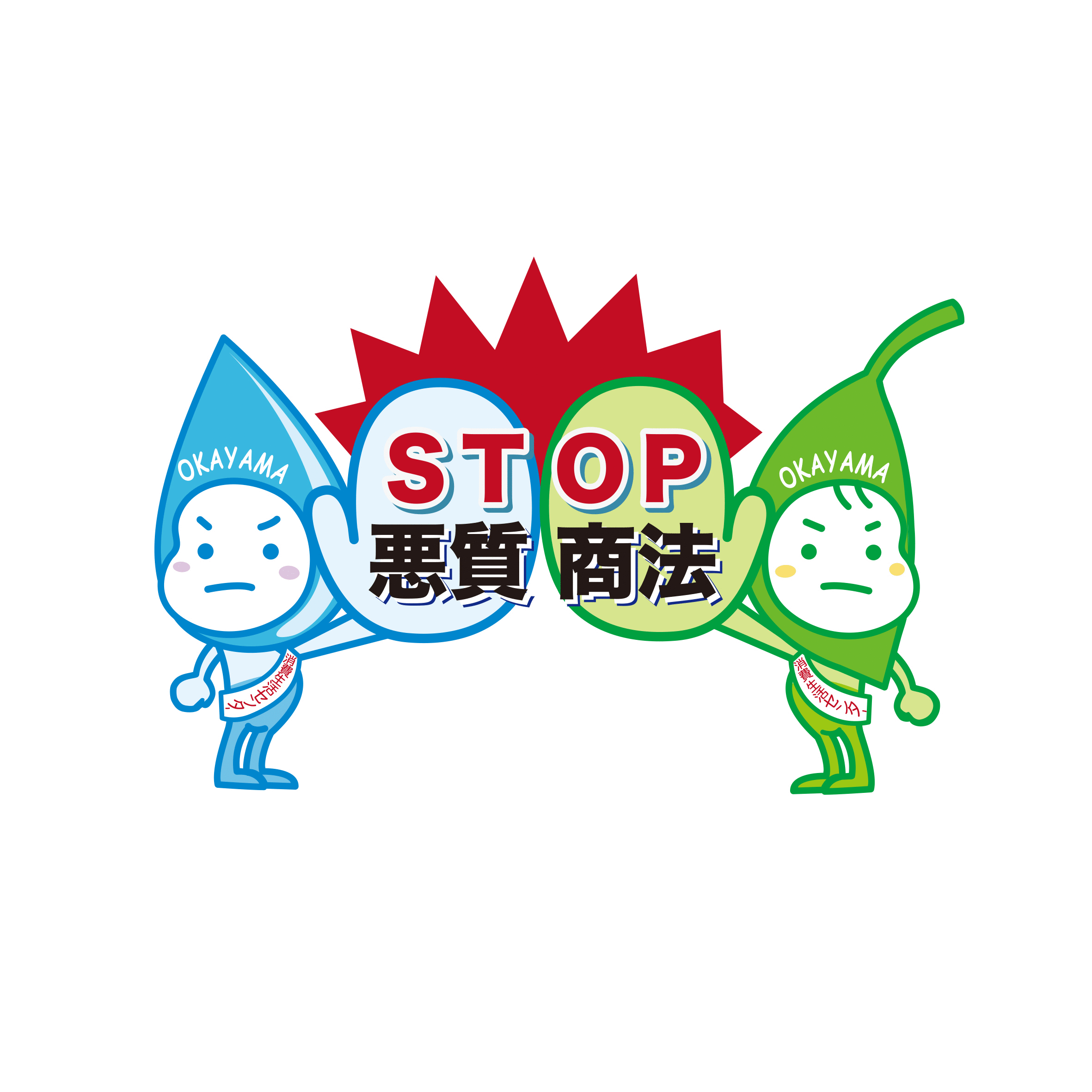 岡山市消費生活センター所長　様岡山市消費生活センター所長　様岡山市消費生活センター所長　様岡山市消費生活センター所長　様申込日：令和　　年　　月　　日申込日：令和　　年　　月　　日申込日：令和　　年　　月　　日申込日：令和　　年　　月　　日＊団体等名称＊団体等名称＊団体所在地＊団体所在地岡山市　　　区岡山市　　　区岡山市　　　区岡山市　　　区岡山市　　　区※代表者住所でも可（ふりがな）＊代 表 者 氏　　名（ふりがな）＊代 表 者 氏　　名＊電話（ふりがな）＊代 表 者 氏　　名（ふりがな）＊代 表 者 氏　　名E-mail（ふりがな）＊連絡責任者氏　　名（ふりがな）＊連絡責任者氏　　名＊電話（ふりがな）＊連絡責任者氏　　名（ふりがな）＊連絡責任者氏　　名E-mail岡山市消費生活出前講座を下記のとおり申込ます。岡山市消費生活出前講座を下記のとおり申込ます。岡山市消費生活出前講座を下記のとおり申込ます。岡山市消費生活出前講座を下記のとおり申込ます。岡山市消費生活出前講座を下記のとおり申込ます。岡山市消費生活出前講座を下記のとおり申込ます。岡山市消費生活出前講座を下記のとおり申込ます。岡山市消費生活出前講座を下記のとおり申込ます。実施希望日時＊実施希望日時＊第１希望：令和　　 年　　 月　　 日（　 　）　　 時　　 分～　　 時　　 分第２希望：令和　　 年　　 月　　 日（　 　）　　 時　　 分～　　 時　　 分第３希望：令和　　 年　　 月　　 日（　 　）　　 時　　 分～　　 時　　 分※講師のスケジュールにより希望日時に添えない場合があります。※申込は実施希望日の60日前から受け付けます（60日を超える場合は受け付けできません）。※参加予定者が30人以下の場合は希望日の14日前、30人超の場合は30日前までにお申し込みください。※土日祝および年末年始休業期間（12月29日から1月3日）は除きます。※時間は10:00～16:00のうち、最大120分までの間でご記入ください。第１希望：令和　　 年　　 月　　 日（　 　）　　 時　　 分～　　 時　　 分第２希望：令和　　 年　　 月　　 日（　 　）　　 時　　 分～　　 時　　 分第３希望：令和　　 年　　 月　　 日（　 　）　　 時　　 分～　　 時　　 分※講師のスケジュールにより希望日時に添えない場合があります。※申込は実施希望日の60日前から受け付けます（60日を超える場合は受け付けできません）。※参加予定者が30人以下の場合は希望日の14日前、30人超の場合は30日前までにお申し込みください。※土日祝および年末年始休業期間（12月29日から1月3日）は除きます。※時間は10:00～16:00のうち、最大120分までの間でご記入ください。第１希望：令和　　 年　　 月　　 日（　 　）　　 時　　 分～　　 時　　 分第２希望：令和　　 年　　 月　　 日（　 　）　　 時　　 分～　　 時　　 分第３希望：令和　　 年　　 月　　 日（　 　）　　 時　　 分～　　 時　　 分※講師のスケジュールにより希望日時に添えない場合があります。※申込は実施希望日の60日前から受け付けます（60日を超える場合は受け付けできません）。※参加予定者が30人以下の場合は希望日の14日前、30人超の場合は30日前までにお申し込みください。※土日祝および年末年始休業期間（12月29日から1月3日）は除きます。※時間は10:00～16:00のうち、最大120分までの間でご記入ください。第１希望：令和　　 年　　 月　　 日（　 　）　　 時　　 分～　　 時　　 分第２希望：令和　　 年　　 月　　 日（　 　）　　 時　　 分～　　 時　　 分第３希望：令和　　 年　　 月　　 日（　 　）　　 時　　 分～　　 時　　 分※講師のスケジュールにより希望日時に添えない場合があります。※申込は実施希望日の60日前から受け付けます（60日を超える場合は受け付けできません）。※参加予定者が30人以下の場合は希望日の14日前、30人超の場合は30日前までにお申し込みください。※土日祝および年末年始休業期間（12月29日から1月3日）は除きます。※時間は10:00～16:00のうち、最大120分までの間でご記入ください。第１希望：令和　　 年　　 月　　 日（　 　）　　 時　　 分～　　 時　　 分第２希望：令和　　 年　　 月　　 日（　 　）　　 時　　 分～　　 時　　 分第３希望：令和　　 年　　 月　　 日（　 　）　　 時　　 分～　　 時　　 分※講師のスケジュールにより希望日時に添えない場合があります。※申込は実施希望日の60日前から受け付けます（60日を超える場合は受け付けできません）。※参加予定者が30人以下の場合は希望日の14日前、30人超の場合は30日前までにお申し込みください。※土日祝および年末年始休業期間（12月29日から1月3日）は除きます。※時間は10:00～16:00のうち、最大120分までの間でご記入ください。第１希望：令和　　 年　　 月　　 日（　 　）　　 時　　 分～　　 時　　 分第２希望：令和　　 年　　 月　　 日（　 　）　　 時　　 分～　　 時　　 分第３希望：令和　　 年　　 月　　 日（　 　）　　 時　　 分～　　 時　　 分※講師のスケジュールにより希望日時に添えない場合があります。※申込は実施希望日の60日前から受け付けます（60日を超える場合は受け付けできません）。※参加予定者が30人以下の場合は希望日の14日前、30人超の場合は30日前までにお申し込みください。※土日祝および年末年始休業期間（12月29日から1月3日）は除きます。※時間は10:00～16:00のうち、最大120分までの間でご記入ください。実施会場＊実施会場＊会場名：　　　　　　　　　　　　　　　（岡山市　　　区　　　　　　　　 　　　　）駐車場： 有 ・ 無  ※会場使用料や駐車料金は申込者のご負担となります。会場名：　　　　　　　　　　　　　　　（岡山市　　　区　　　　　　　　 　　　　）駐車場： 有 ・ 無  ※会場使用料や駐車料金は申込者のご負担となります。会場名：　　　　　　　　　　　　　　　（岡山市　　　区　　　　　　　　 　　　　）駐車場： 有 ・ 無  ※会場使用料や駐車料金は申込者のご負担となります。会場名：　　　　　　　　　　　　　　　（岡山市　　　区　　　　　　　　 　　　　）駐車場： 有 ・ 無  ※会場使用料や駐車料金は申込者のご負担となります。会場名：　　　　　　　　　　　　　　　（岡山市　　　区　　　　　　　　 　　　　）駐車場： 有 ・ 無  ※会場使用料や駐車料金は申込者のご負担となります。会場名：　　　　　　　　　　　　　　　（岡山市　　　区　　　　　　　　 　　　　）駐車場： 有 ・ 無  ※会場使用料や駐車料金は申込者のご負担となります。参加者年齢層＊参加者年齢層＊参加者の主な年齢層に✓を入れてください（複数選択可）。□18歳未満 □18～19歳 □20歳代 □30歳代 □40歳代 □50歳代 □60歳代 □70歳以上参加者の主な年齢層に✓を入れてください（複数選択可）。□18歳未満 □18～19歳 □20歳代 □30歳代 □40歳代 □50歳代 □60歳代 □70歳以上参加者の主な年齢層に✓を入れてください（複数選択可）。□18歳未満 □18～19歳 □20歳代 □30歳代 □40歳代 □50歳代 □60歳代 □70歳以上参加者の主な年齢層に✓を入れてください（複数選択可）。□18歳未満 □18～19歳 □20歳代 □30歳代 □40歳代 □50歳代 □60歳代 □70歳以上参加者の主な年齢層に✓を入れてください（複数選択可）。□18歳未満 □18～19歳 □20歳代 □30歳代 □40歳代 □50歳代 □60歳代 □70歳以上参加者の主な年齢層に✓を入れてください（複数選択可）。□18歳未満 □18～19歳 □20歳代 □30歳代 □40歳代 □50歳代 □60歳代 □70歳以上参加予定数＊参加予定数＊人（予定）人（予定）人（予定）※５人以上からのお申込みとなります。※原則半数以上は岡山市民である必要があります※５人以上からのお申込みとなります。※原則半数以上は岡山市民である必要があります※５人以上からのお申込みとなります。※原則半数以上は岡山市民である必要があります希望テーマ希望テーマ希望テーマに✓を入れてください（複数選択可）※講座内容は希望に応じ調整します。□悪質商法被害防止（高齢者向け）　　　□悪質商法被害防止（若者・一般向け）□クーリング・オフ制度の基礎知識　　　□実践しよう！エシカル（倫理・道徳的）消費！□インターネットをめぐる消費者トラブル（高齢者向け）□インターネットをめぐる消費者トラブル（若者・一般向け）□高齢者等の配慮が必要な消費者に多いトラブルと見守りポイント（民生委員等見守り者向け）□もうすぐ大人！自立した消費者となるために（若者・学生向け）□その他（　　　　　　　　　　　　　　　                                      ）希望テーマに✓を入れてください（複数選択可）※講座内容は希望に応じ調整します。□悪質商法被害防止（高齢者向け）　　　□悪質商法被害防止（若者・一般向け）□クーリング・オフ制度の基礎知識　　　□実践しよう！エシカル（倫理・道徳的）消費！□インターネットをめぐる消費者トラブル（高齢者向け）□インターネットをめぐる消費者トラブル（若者・一般向け）□高齢者等の配慮が必要な消費者に多いトラブルと見守りポイント（民生委員等見守り者向け）□もうすぐ大人！自立した消費者となるために（若者・学生向け）□その他（　　　　　　　　　　　　　　　                                      ）希望テーマに✓を入れてください（複数選択可）※講座内容は希望に応じ調整します。□悪質商法被害防止（高齢者向け）　　　□悪質商法被害防止（若者・一般向け）□クーリング・オフ制度の基礎知識　　　□実践しよう！エシカル（倫理・道徳的）消費！□インターネットをめぐる消費者トラブル（高齢者向け）□インターネットをめぐる消費者トラブル（若者・一般向け）□高齢者等の配慮が必要な消費者に多いトラブルと見守りポイント（民生委員等見守り者向け）□もうすぐ大人！自立した消費者となるために（若者・学生向け）□その他（　　　　　　　　　　　　　　　                                      ）希望テーマに✓を入れてください（複数選択可）※講座内容は希望に応じ調整します。□悪質商法被害防止（高齢者向け）　　　□悪質商法被害防止（若者・一般向け）□クーリング・オフ制度の基礎知識　　　□実践しよう！エシカル（倫理・道徳的）消費！□インターネットをめぐる消費者トラブル（高齢者向け）□インターネットをめぐる消費者トラブル（若者・一般向け）□高齢者等の配慮が必要な消費者に多いトラブルと見守りポイント（民生委員等見守り者向け）□もうすぐ大人！自立した消費者となるために（若者・学生向け）□その他（　　　　　　　　　　　　　　　                                      ）希望テーマに✓を入れてください（複数選択可）※講座内容は希望に応じ調整します。□悪質商法被害防止（高齢者向け）　　　□悪質商法被害防止（若者・一般向け）□クーリング・オフ制度の基礎知識　　　□実践しよう！エシカル（倫理・道徳的）消費！□インターネットをめぐる消費者トラブル（高齢者向け）□インターネットをめぐる消費者トラブル（若者・一般向け）□高齢者等の配慮が必要な消費者に多いトラブルと見守りポイント（民生委員等見守り者向け）□もうすぐ大人！自立した消費者となるために（若者・学生向け）□その他（　　　　　　　　　　　　　　　                                      ）希望テーマに✓を入れてください（複数選択可）※講座内容は希望に応じ調整します。□悪質商法被害防止（高齢者向け）　　　□悪質商法被害防止（若者・一般向け）□クーリング・オフ制度の基礎知識　　　□実践しよう！エシカル（倫理・道徳的）消費！□インターネットをめぐる消費者トラブル（高齢者向け）□インターネットをめぐる消費者トラブル（若者・一般向け）□高齢者等の配慮が必要な消費者に多いトラブルと見守りポイント（民生委員等見守り者向け）□もうすぐ大人！自立した消費者となるために（若者・学生向け）□その他（　　　　　　　　　　　　　　　                                      ）会場設備会場設備会場に備えられている設備に✓を入れてください（複数選択可）。□パソコン　　□ＤＶＤプレーヤー　□マイク　□黒板（白板）　□演台□スクリーン　□プロジェクター　□その他（　　　　　　　　　　　　　　　　　　）会場に備えられている設備に✓を入れてください（複数選択可）。□パソコン　　□ＤＶＤプレーヤー　□マイク　□黒板（白板）　□演台□スクリーン　□プロジェクター　□その他（　　　　　　　　　　　　　　　　　　）会場に備えられている設備に✓を入れてください（複数選択可）。□パソコン　　□ＤＶＤプレーヤー　□マイク　□黒板（白板）　□演台□スクリーン　□プロジェクター　□その他（　　　　　　　　　　　　　　　　　　）会場に備えられている設備に✓を入れてください（複数選択可）。□パソコン　　□ＤＶＤプレーヤー　□マイク　□黒板（白板）　□演台□スクリーン　□プロジェクター　□その他（　　　　　　　　　　　　　　　　　　）会場に備えられている設備に✓を入れてください（複数選択可）。□パソコン　　□ＤＶＤプレーヤー　□マイク　□黒板（白板）　□演台□スクリーン　□プロジェクター　□その他（　　　　　　　　　　　　　　　　　　）会場に備えられている設備に✓を入れてください（複数選択可）。□パソコン　　□ＤＶＤプレーヤー　□マイク　□黒板（白板）　□演台□スクリーン　□プロジェクター　□その他（　　　　　　　　　　　　　　　　　　）講座形式講座形式講座会場で実施可能な形式に✓を入れてください。□　教室形式　　（受講者側の全机及び椅子が講師・演台側を向く形式）□　座談会形式　（畳の上など受講者が机椅子を使用しない形式）講座会場で実施可能な形式に✓を入れてください。□　教室形式　　（受講者側の全机及び椅子が講師・演台側を向く形式）□　座談会形式　（畳の上など受講者が机椅子を使用しない形式）講座会場で実施可能な形式に✓を入れてください。□　教室形式　　（受講者側の全机及び椅子が講師・演台側を向く形式）□　座談会形式　（畳の上など受講者が机椅子を使用しない形式）講座会場で実施可能な形式に✓を入れてください。□　教室形式　　（受講者側の全机及び椅子が講師・演台側を向く形式）□　座談会形式　（畳の上など受講者が机椅子を使用しない形式）講座会場で実施可能な形式に✓を入れてください。□　教室形式　　（受講者側の全机及び椅子が講師・演台側を向く形式）□　座談会形式　（畳の上など受講者が机椅子を使用しない形式）講座会場で実施可能な形式に✓を入れてください。□　教室形式　　（受講者側の全机及び椅子が講師・演台側を向く形式）□　座談会形式　（畳の上など受講者が机椅子を使用しない形式）出前講座の位置付け出前講座の位置付け□　団体主催行事の一部（行事名及び内容：　　　　　　　　　　　　　　　　　　　　　）□　消費生活出前講座のみ実施□　団体主催行事の一部（行事名及び内容：　　　　　　　　　　　　　　　　　　　　　）□　消費生活出前講座のみ実施□　団体主催行事の一部（行事名及び内容：　　　　　　　　　　　　　　　　　　　　　）□　消費生活出前講座のみ実施□　団体主催行事の一部（行事名及び内容：　　　　　　　　　　　　　　　　　　　　　）□　消費生活出前講座のみ実施□　団体主催行事の一部（行事名及び内容：　　　　　　　　　　　　　　　　　　　　　）□　消費生活出前講座のみ実施□　団体主催行事の一部（行事名及び内容：　　　　　　　　　　　　　　　　　　　　　）□　消費生活出前講座のみ実施消費生活センター記入欄（申込者は記入しないでください）消費生活センター記入欄（申込者は記入しないでください）消費生活センター記入欄（申込者は記入しないでください）消費生活センター記入欄（申込者は記入しないでください）消費生活センター記入欄（申込者は記入しないでください）消費生活センター記入欄（申込者は記入しないでください）消費生活センター記入欄（申込者は記入しないでください）消費生活センター記入欄（申込者は記入しないでください）講　師メモ同行者メモ